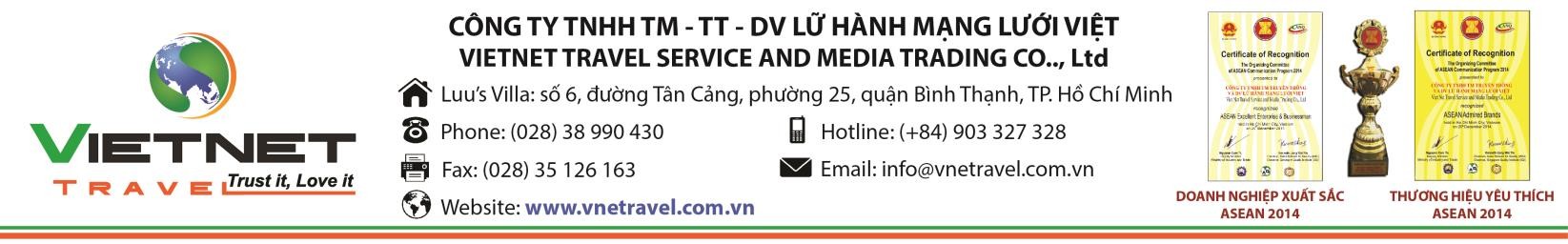 CHƯƠNG TRÌNH DU LỊCH NHẬT BẢN 2019TOKYO-FUJI-KYOTO-OSAKA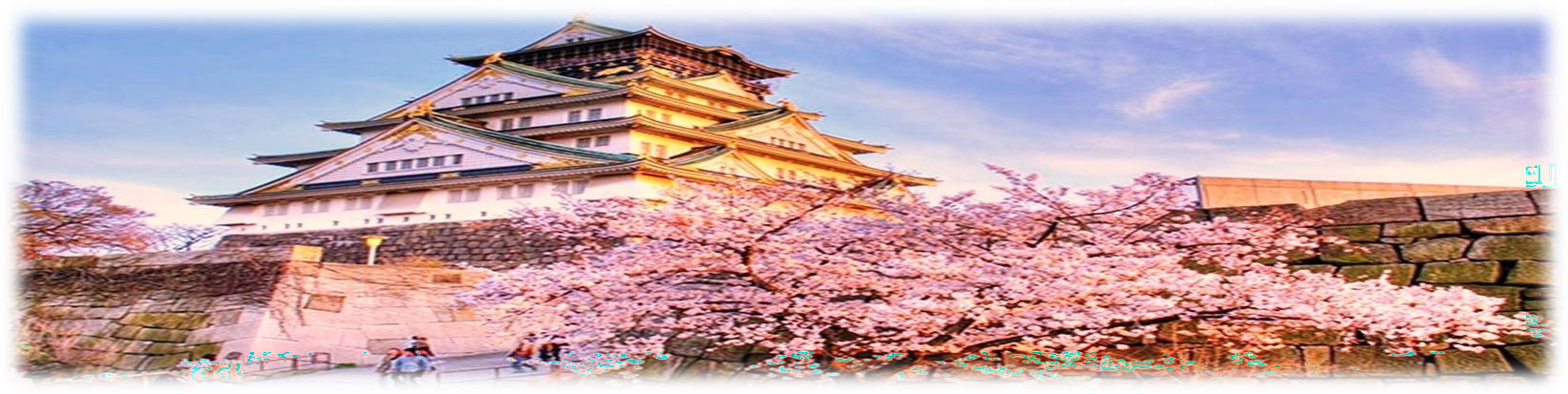 Thời gian: 06 Ngày 05 ĐêmNGÀY 01: TP.HCM – TOKYO18:30: Quý khách tập trung tại sân bay Quốc Tế Tân Sơn Nhất.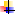 HDV hướng dẫn quý khách làm thủ tục đáp chuyến bay hãng VN300 lúc 00:25 đi TokyoNghỉ đêm trên máy bay.NGÀY 02: TOKYO ( Ăn sáng trên máy bay, trưa, tối)07:45: Đoàn đáp sân bay Narita, làm thủ tục nhập cảnh và nhận lại hành lý. Xe và HDV địa phương đón đoàn về trung tâm Kyoto, tham quan:Chụp hình lưu niệm bên ngoài Cung điện Hoàng Gia Nhật Bản: được xây dựng trên nền cũ của tòa thành cổ Edo, một vùng công viên rộng lớn được bao bọc bởi những hào nước và những bức tường thành ngay giữa trung tâm Tokyo.Chùa Asakusa: Ngôi chùa cổ nhất và quan trọng nhất Nhật Bản.Tham quan và mua sắm trên phố NakasimeTrưa: Đoàn dùng bữa trưa tại nhà hàng địa phương. Sau đó tiếp tục tham quan:Chùa Zojoji: Đây là ngôi chùa lớn nhất của phái Jodoshin-shu (Tịnh độ chân tong), và được chọn là chùa Bồ Đề, giữ vai trò rất cất giữ bài vị cho các thế hệ của gia tộc Tokugawa.Chụp hình lưu niệm Tháp truyền hình Tokyo Skytree: cao 634m tại quận Asakusa, phía đông thành phố Tokyo, đây được xem là tòa tháp truyền hình độc lập cao nhất Thế Giới.Công viên Shiba: Được biết đến là một trong những địa điểm du lịch lý tưởng bốn mùa ở Nhật Bản.Tham quan và mua sắm tại khu phố điện tử AkihabaraTối: Đoàn dùng bữa tối tại nhà hàng địa phương và nhận phòng khách sạn nghỉ ngơi.Nghỉ đêm tại Tokyo.Khách sạn: HOTEL VILLA FONTANE hoặc tương đương.NGÀY 03: TOKYO – FUJI – YAMANASHI - HAMANAKO (Ăn sáng, trưa, tối)Đoàn dùng bữa sáng tại khách sạn và khởi hành đi Yamanashi tham quan:Núi Phú Sĩ: cao 3.776m, là biểu tượng của đất nước Nhật Bản. Quý khách sẽ lên núi đến trạm số 5 (nếu thời tiết cho phép)Tham quan Oshino Hakkai: ngôi làng cổ nằm yên bình dưới chân núi Phú Sĩ. Những ngôi nhà ở làng Oshino Hakkai vẫn mang nét kiến trúc truyền thống Nhật Bản xa xưa. Để thu hút khách du lịch đến thăm quan, chính quyền Nhật Bản đã quy hoạch Oshino Hakkai thành một làng du lịch một cách hoàn hảo. Toàn bộ vẻ đẹp thanh bình của ngôi làng toát ra từ những mảnh vườn trồng rau.Quý khách trải nghiệm du thuyền Thiên Nga trên hồ YamanakaTrưa: đoàn dùng bữa trưa tại nhà hàng địa phương. Sau đó đoàn tiếp tục khởi hành về khu vực Hồ HamanaTối: Quý khách nhận phòng và dùng bữa tối tại khách sạn.Đoàn trải nghiệm tắm suối khoáng nóng (onsen) tại khách sạn. Đây là nguồn suối khoáng nóng được dẫn về từ lòng núi lửa nên có rất nhiều chất khoáng tốt cho xương khớp và da dẻ.Khách sạn: HAMANAKO LISTEL ONSEN HOTEL hoặc tương đương. NGÀY 04: HAMANAKO – KYOTO - OSAKA (Ăn sáng, trưa, tối)Sáng: Quý khách dùng bữa sáng tại khách sạn. Sau đó xe đưa đoàn ra ga tàu cao tốc Shinkasen khởi hành từ Mikawa-anjo đi NagoyaTrải nghiệm tàu Shinkansen: trong tiếng Nhật, Shinkansen có nghĩa là “đường tàu mới”, tiếng Anh thông thường là “bullet train” (tàu viên đạn) do hình dạng thuôn gọn của đầu tàu, cùng tốc độ đạt đến 300km/h chảng kém gì viên đạn bay ra khỏi nòng sung.Đến Nagoya, Xe đón đoàn tiếp tục khởi hành đi KyotoTrưa: Đến Kyoto, đoàn dùng bữa trưa tại nhà hàng địa phương, sau đó tham quan:Chùa Kinkakuji – Kim Các tự: tức chùa Gác Vàng. Toàn bộ ngôi chùa, ngoại trừ tầng trệt đều được bọc bằng những lá vàng nguyên chất, khiến cho ngôi chùa có giá trị vô cùng to lớn. Đây cũng là điểm sáng nổi bật trong các ngôi chùa của Nhật Bản, hơn nữa nơi đây cũng chính là biểu tượng có giá trị tinh thần, đã từng là một Shiraiden(Đền Xá Lị)-di tích của Phật Giáo.Đền bình an Heian-Jingu: ngôi đền thờ hai thiên hoàng là Thiên Hoàng Kanmu – người đã chuyển về kinh đô Heian, và Thiên Hoàng Komei – thiên hoàng cuối cùng trước khi kinh đô dời đến Tokyo.Tối: Xe đưa đoàn về Osaka. Đoàn dùng bữa tối tại nhà hàng địa phương và nhận phòng khách sạn nghỉ ngơi.Khách sạn: OSAKA PLAZA HOTEL hoặc tương đương.Sáng: Quý khách dùng bữa sáng tại khách sạn, trả phòng, khởi hành tham quan:Tham quan và chụp ảnh thành Osaka (chụp ảnh bên ngoài) Xe đưa đoàn khởi hành đi Kobe tham quan:Tháp cảng Kobe, ngọn hải đăng cổ (chụp ảnh bên ngoài)Trưa: quý khách dùng bữa trưa đặc sản bò Kobe tại nhà hàng. Sau đó tiếp tục tham quan:Tự do tham quan và mua sắm tại phố đi bộ Kobe MotomachiTham quan mua sắm tại Outlet Rinku.Tối: Ăn tối tại nhà hàng, về khách sạn nhận phòng nghỉ ngơi.Khách sạn: KANSAI KARAKSA SPRING HOTEL hoặc tƣơng đƣơng.Sáng: Quý khách dùng điểm tâm sáng tại khách sạn, HDV làm thủ tục trả phòng cho đoàn. Xe đón và đưa đoàn khởi hành ra sân bay làm thủ tục đáp chuyến bay VN331 khởi hành về TP.HCM lúc 10:30 (Giờ Nhật Bản)13:10 (Giờ Việt Nam): Đến sân bay quốc tế Tân Sơn Nhất; HDV làm thủ tục nhập cảnh và nhận lại hành lý cho đoàn. HDV Vietnet Travel chào tạm biệt và hẹn gặp lại quý khách trong những hành trình sau.CHI PHÍ BAO GỒMVé máy bay khứ hồi SGN-NRT//KIX-SGN hạng phổ thông (Hàng không Vietnam Airlines) bao gồm Thuế sân bay 2 nước, Phí an ninh du lịch và phí phụ thu xăng dầu.Lệ phí xin visa Nhật Bản theo đoàn.Phương tiện vận chuyển theo chương trình bao gồm:Xe máy lạnh chất lương cao phục vụ suốt tuyến tại Nhật Bản.Vé tàu cao tốc Shinkansen (một chiều)Khách sạn 3 sao, phòng tiêu chuẩn (02 người/phòng, hướng dẫn viênVIETNET TRAVEL ngủ cùng phòng với khách).Các bữa ăn menu tiêu chuẩn, như chương trình: bao gồm bữa bò Kobe –100gVé tham quan như chương trình.Bảo hiểm du lịch quốc tế suốt tuyến (mức bồi thường tối đa 735.000.000 VNĐ/người/vụ và 10.500.000/kiện hành lýTặng Quý Khách mỗi người 01 chai nước suối 500ml/ngàyTiền Tip cho tài xế và HDV địa phương.Quà tặng du lịch (balo du lịch, nón, tag hành lý, bao da hộ chiếu)Hóa đơn thuế VAT theo luật địnhCHI PHÍ KHÔNG BAO GỒM:Chi phí hộ chiếu (Hộ chiếu phải còn hạn trên 6 tháng tính từ ngày kết thúc hành trình du lịch)Phụ phí phòng đơn 8,000,000 vnđ/trọn tour (Nếu trường hợp lẻ nam/nữ hoặc khách có nhu cầu ở phòng riêng)Chi phí cá nhân & chi phí khác (hành lý quá cước, điện thoại, giặt ủi…) không bao gồm trong chương trình. MỘT SỐ LƯU Ý KHÁC:Quý khách từ 70 tuổi trở lên yêu cầu phải có giấy xác nhận sức khỏe để đi du lịch nước ngoài do bác sĩ cấp và giấy cam kết sức khỏe với Công ty. Bất cứ sự cố nào xảy ra trên tour, VIETNET TRAVEL sẽ không chịu trách nhiệm.Quý khách mang thai xin vui lòng báo cho Công ty khi đăng ký tour để được tư vấn thêm thông tin. Không nhận khách mang thai từ 7 tháng trở lên vì lí do an toàn cho khách.Giá tour không bao gồm chi phí visa tái nhập vào Việt Nam đối với Việt kiều & Ngoại kiều.Nếu khách là Việt kiều hoặc nước ngoài có visa rời phải mang theo lúc đi tour.Thứ tự và chi tiết trong chương trình có thể thay đổi để phù hợp với tình hình khách quan (thời tiết, giao thông...)Giá chúng tôi đưa ra là giá trung bình áp dụng cho 01 khách lẻ ghép cho đoàn từ 25 khách, trong trường hợp số lượng khách không đủ để khởi hành, VIETNET TRAVEL sẽ báo trước cho Quý khách trước tối thiểu 03 ngày tính từ ngày khởi hành và chuyển khách sang ngày khác gần nhất mà không phải bồi hoàn thêm bất cứ chi phí nào.Khi đăng ký tour du lịch, Quý khách vui lòng đọc kỹ chương trình, giá tour, các khoản bao gồm cũng như không bao gồm trong chương trình, các điều kiện hủy tour trên biên nhận đóng tiền. Trong trường hợp Quý khách không trực tiếp đến đăng ký tour mà do người khác đến đăng ký thì Quý khách vui lòng tìm hiểu kỹ chương trình từ người đăng ký cho mình.Do các chuyến bay phụ thuộc vào hãng hàng không nên trong một số trường hợp, giờ bay có thể được thay đổi mà không thông báo trước.Giá tour du lịch nước ngoài bao gồm 2 phần: Giá tour và thuế hàng không (nếu có); thuế hàng không bao gồm thuế sân bay, phụ thu thuế xăng dầu, phí an ninh hàng không là khoản phí mà VIETNET TRAVEL thu hộ cho các hãng hàng không, khoản này thường có sự thay đổi (tăng hoặc giảm) theo giá xăng dầu trên thế giới tại thời điểm xuất vé (thường từ 03 đến 05 ngày trước ngày khởi hành).	VIETNET TRAVEL sẽ không chịu trách nhiệm về những khách hàng bị cơ quan quản lý nhà nước từ chối cho xuất cảnh hoặc cơ quan hữu quan của nước ngoài từ chối cho nhập cảnh. Mọi chi phí phát sinh từ việc từ chối này sẽ do khách hàng chi trả bao gồm cả chi phí hủy tour.Trong trường hợp bất khả kháng như thiên tai, hỏa hoạn, lũ lụt, chiến tranh, khủng bố, trì hoãn chuyến bay…, VIETNET TRAVEL có quyền thay đổi lịch trình hoặc hủy chuyến đi bất cứ lúc nào vì sự an toàn và thuận tiện cho khách hàng đồng thời sẽ thảo luận với các nhà cung cấp về các khoản phí tổn vượt ngoài chương trình với chi phí hợp lý nhất và thông báo lại với khách hàng.Quý khách phải tuân thủ theo chương trình, không được tự ý tách đoàn. Nếu có yêu cầu thay đổi, quý khách vui lòng thông báo cho trưởng đoàn hoặc hướng dẫn viên.VIETNET TRAVEL không chịu trách nhiệm pháp lý cũng như vật chất cá nhân của khách hàng trong suốt thời gian tham dự tour. Trong trường hợp khách hàng vi phạm các quy định của nước sở tại, quý khách hàng phải chịu trách nhiệm thanh toán tất cả các chi phí phát sinh do việc vi phạm gây ra. Trưởng đoàn chỉ có thể giúp quý khách giảm thiểu mức thiệt hại cho quý khách gây ra.Kính chúc quý khách một chuyến đi thú vị và bổ ích. Ngày đi: 21/05/2019 Chuyến bay: VN300 Giờ đi: 00:25 – 07:45 Ngày về: 26/05/2019 Chuyến bay: VN331 Giờ về: 10:30 – 13:10Giá tour:40.800.000/khách người lớn( Áp dụng đoàn 20 khách )40.800.000/khách người lớn( Áp dụng đoàn 20 khách )